Pain SUR FARINE DE MEULE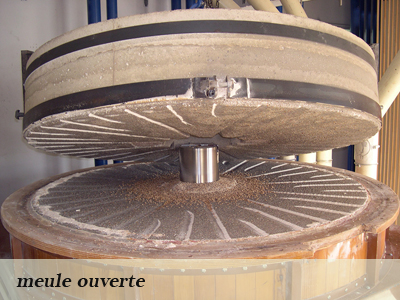 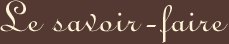 Méthode de fermentation    DIRECTFarine de meule:	 100%		1000g 	Eau		70%		700gSel		1.8%		18gLevure		1%		10gMéthode T° de base : 54/56°C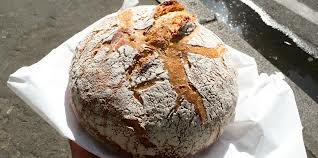 Consistance de la pâte douceMéthode de pétrissage : PI 10mn en 2emePointage : 90mn avec un rabat intermédiaireApprêt : 60à90mn